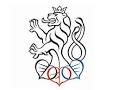 PARLAMENT ČESKÉ REPUBLIKYPoslanecká sněmovna2023IX. volební období________________________________________________________________Pozměňovací návrhposlanců Davida Šimka, Kláry Kocmanové,
Václava Krále, Miloše Nového, Jany Krutákové
a Karla Smetanyk vládnímu návrhu zákona, kterým se mění zákon č. 334/1992 Sb., o ochraně zemědělského půdního fondu, ve znění pozdějších předpisů (sněmovní tisk č. 579/0)„Rozšíření možnosti vysazování stromořadí 
podél pozemních komunikací“Vládní návrh zákona, kterým se mění zákon č. 334/1992 Sb., o ochraně zemědělského půdního fondu, ve znění pozdějších předpisů, se mění takto:I. Na konci názvu návrhu zákona se doplňují slova „, a zákon č. 13/1997 Sb., o pozemních komunikacích, ve znění pozdějších předpisů“.II. Nad text „Čl. I“ se na samostatné řádky vkládají slova„ČÁST PRVNÍZměna zákona o ochraně zemědělského půdního fondu“.III. Za část první, článek II se vkládá nová část druhá, která včetně nadpisu zní:„ČÁST DRUHÁZměna zákona o pozemních komunikacíchČl. IIIV § 15 zákona č. 13/1997 Sb., ve znění zákona č. 80/2006 Sb. a zákona č. 268/2015 Sb. se za odstavec 2 vkládá nový odstavec 3, který zní: „(3) Na silničním pozemku se přípustná vzdálenost stromu od společné hranice se sousedním pozemkem podle občanského zákoníku snižuje v rozsahu, v jakém je to nezbytné pro splnění požadavků podle odstavce 1, přičemž však nesmí být kratší než 0,5 m. Na pozemku přilehlém k veřejně přístupné účelové komunikaci se tato vzdálenost snižuje v rozsahu, v jakém je to nezbytné pro zajištění bezpečnosti užití této komunikace, přičemž však nesmí být kratší než 0,5 m.“.Dosavadní článek III se označuje jako článek IV.IV. Nad text „Čl. IV“ se na samostatné řádky vkládají slova „ČÁST TŘETÍÚčinnost“.V. Nadpis čl. IV se zrušuje.Odůvodnění pozměňovacího návrhuSmyslem ustanovení je rozšířit možnosti vysazování stromořadí podél všech typů pozemních komunikací včetně účelových. Navrhované ustanovení navazuje na ustanovení § 1017 odst. 1 zákona č. 89/2012 Sb., občanského zákoníku, které stanoví minimální odstupové vzdálenosti od hranic pozemků pro vysazování stromů. Toto ustanovení občanského zákoníku současně předpokládá možnost odchylné úpravy odstupové vzdálenosti jiným právním předpisem: „Nestanoví-li jiný právní předpis nebo neplyne-li z místních zvyklostí něco jiného, platí pro stromy dorůstající obvykle výšky přesahující 3 m jako přípustná vzdálenost od společné hranice pozemků 3 m a pro ostatní stromy 1,5 m.“Vysazování stromořadí podél pozemních komunikací má významné pozitivní důsledky především z hlediska adaptace na změnu klimatu. Stromořadí lokálně přispívají k snižování teplot, a tím i k snižování teplot komunikací zejména v letních měsících. V souvislosti s projevy klimatické změny výrazně přibývá dní s extrémně vysokými teplotami. Extrémně vysoké teploty negativně ovlivňují jak výkon motoristů, tak i stav pozemních komunikací. Současně je výsadba stromů (ozeleňování krajiny) také významným mitigačním opatřením.Vysazování stromořadí podél silnic je v praxi omezeno na jednu stranu požadavky na bezpečnost provozu na komunikacích, na stranu druhou odstupovými vzdálenostmi od hranic pozemků stanovenými výše uvedeným ustanovením občanského zákoníku. Odchylná právní úprava odstupové vzdálenosti stromů od hranice pozemků je navrhována pouze pro případy, kdy nelze z důvodu bezpečnosti užití pozemní komunikace dodržet odstupovou vzdálenost stanovenou občanským zákoníkem. Navrhovaná právní úprava tedy zvýší možnosti vysazovaní stromořadí podél silnic, aniž by přitom došlo ke snížení bezpečnosti. Ke snížení odstupové vzdálenosti současně má dojít pouze v případech, kdy to s ohledem na nedostatečnou šířku prostoru mezi pozemní komunikací a sousedním pozemkem nelze řešit jinak, a to v míře nezbytně nutné s limitem stanoveným na 0,5 metru od společné hranice.Platné znění dotčených ustanovení zákona č. 13/1997 Sb., o pozemních komunikacích s vyznačením navrhovaných změn§ 15 Silniční vegetace(1) Silniční vegetace na silničních pomocných pozemcích a na jiných vhodných pozemcích tvořících součást dálnice, silnice nebo místní komunikace nesmí ohrožovat bezpečnost užití pozemní komunikace nebo neúměrně ztěžovat použití těchto pozemků k účelům údržby těchto komunikací nebo neúměrně ztěžovat obhospodařování sousedních pozemků.  (2) Na návrh Policie České republiky nebo po projednání s ní nebo na návrh silničního správního úřadu nebo po projednání s ním je vlastník, popřípadě správce dálnice, silnice a místní komunikace oprávněn v souladu se zvláštními předpisy3) kácet dřeviny na silničních pozemcích.(3) Na silničním pozemku se přípustná vzdálenost stromu od společné hranice se sousedním pozemkem podle občanského zákoníku snižuje v rozsahu, v jakém je to nezbytné pro splnění požadavků podle odstavce 1, přičemž však nesmí být kratší než 0,5 m. Na pozemku přilehlém k veřejně přístupné účelové komunikaci se tato vzdálenost snižuje v rozsahu, v jakém je to nezbytné pro zajištění bezpečnosti užití této komunikace, přičemž však nesmí být kratší než 0,5 m.V Praze dne 19. ledna 2024			Mgr. Bc. David Šimek, MBA						Klára Kocmanová						Ing. Václav Král						Ing. et Ing. Miloš Nový						Ing. Jana Krutáková						Ing. Karel Smetana